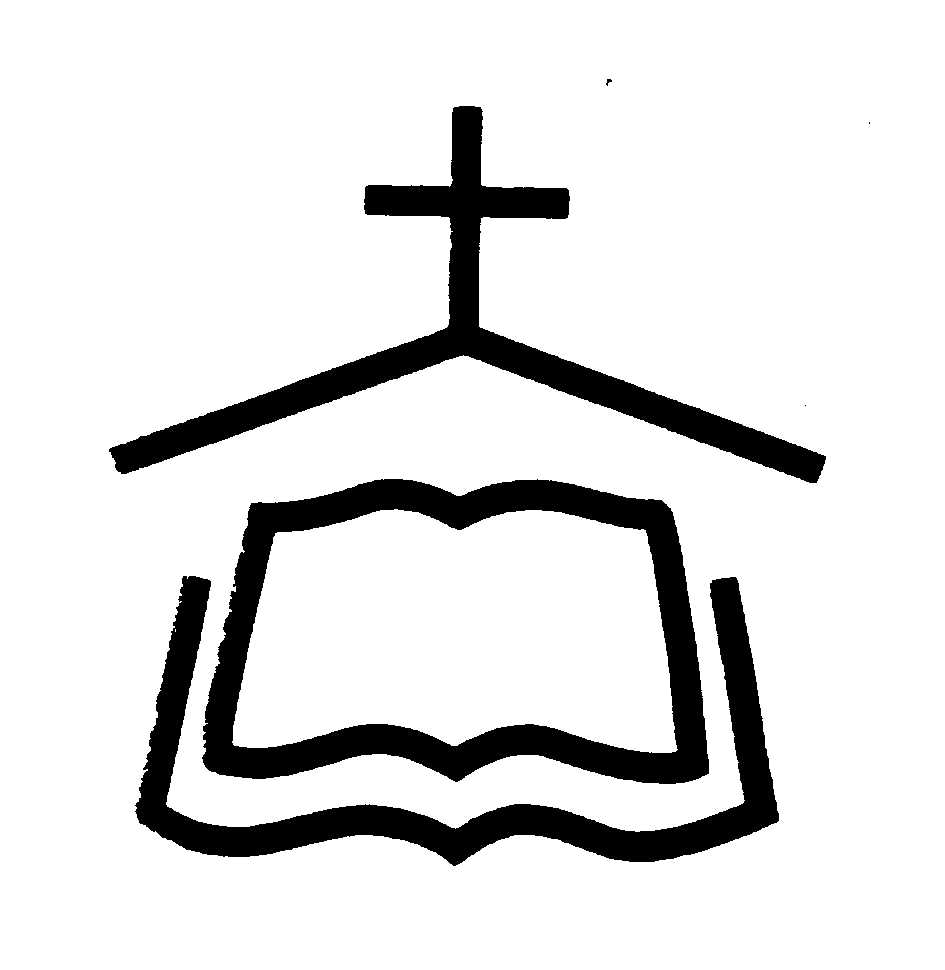   事奉同工    上主日人數及奉獻2014年累積奉献：經常費：  $604,066.13宣教基金：$ 97,094.34週間聚會粵 語 堂 崇 拜 程 序2015年1月18日10:00am - 11:30am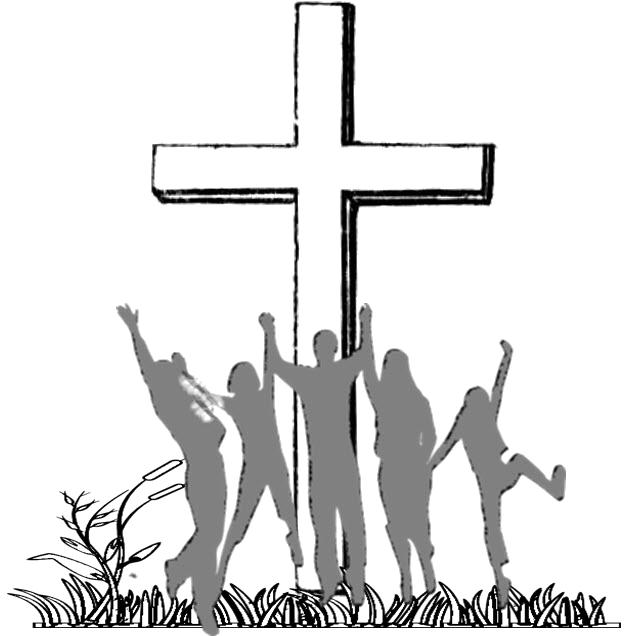 腓立比書4：4-7羅威爾華人聖經教會        of Greater      197 Littleton Rd, Bldg B, Chelmsford, MA 01824      Tel:(978)256-3889, (978)256-6276; Fax:(978)256-0056Website: www.cbcgl.orgE-mail:office@cbcgl.org“凡勞苦擔重擔的人,可以到我這裡來,我就使你們得安息”    馬太福音十一章28節“Come to me, all you who are weary andburdened, and I will give you rest. ”Matthew 11:2801/18/15本 主 日本 主 日下 主 日下 主 日01/18/15華 語粵 語華 語粵 語會前敬拜孫   川莫如蕙會前禱告何世宇李兆生孔   暉曾淑儀司  會何世宇李兆生孔   暉曾淑儀領  詩吳雅筑李兆生黃玉明曾淑儀司  琴董雅姿李思明李雨倩雲啟德翻  譯招  待陈卫华李惠蓮陈卫华李惠蓮马    锋黃偉明马    锋黃偉明李建国李建国程爱莉程爱莉新人招待甘伟民黃慕瑜甘伟民黃慕瑜接   待葛孝忠黃慕瑜何世宇黃慕瑜音    響韩庆昇高偉光 韩庆昇高偉光 音    響韩庆昇黃永輝韩庆昇黃永輝清   潔信望爱  欢呼信望爱  欢呼信望爱  欢呼信望爱  欢呼育嬰室 成    艳    项开华   张伏宁 成    艳    项开华   张伏宁 袁学男     杨冬芝 刘慧玲 袁学男     杨冬芝 刘慧玲華語Mandarin195常費General Fund$   16,164.50粵語Cantonese57宣道Mission Fund    $        920.00英語English86慈惠基金兒童Children66代轉External Transfer嬰兒Infants4青少年短宣$          320.00特別收入$            49.98特別基金總計Total408總計Total $   17,454.48    經 常 費上週奉獻       $       16,164.50經 常 費累積奉獻       $       25,215.50宣 教 基 金累積奉獻       $         2,686.00宣 教 基 金奉獻目標       $     100,000.00課程名稱語言教師教室希伯来书查经班國吳榮滁牧師华語禮堂長青讀經班國封德成老師卓建青老師B109福音查經班國倪   鑒老師沈祖源老師B204信仰造就班
(受洗班)國鍾興政牧師陳侶君師母赵新宇老師石   泉老師B107教會歷史粵黄立仁老師李淑娴老師粵語禮堂福音真理粵周毅敦老师黄永辉老师A109Parent & Youth: Growing Together in the Lord國青少年家長A223Improving Your Serve英馬德諾牧師A216Gospel of John Bible Study英A113禱 告 會主日：9:15am~9:45am禱 告 會週三：7:45pm~9:00pm團   契小   組週五：7:30pm~9:30pm 團   契小   組華語團契 粵語團契 青少年LYF 兒童AWANA   嬰兒照顧以斯帖姊妹團契週三：10:00am~12:00pm目前暂停3月18日恢复聚会晨光長者團契週三：10:00am~12:00pm目前暂停3月18日恢复聚会宣召詩篇103:2詩篇103:2詩篇103:2詩篇103:2詩篇103:2詩篇103:2詩篇103:2詩篇103:2詩篇103:2司會詩歌讚美詩歌讚美詩歌讚美1. #18你的信實廣大1. #18你的信實廣大1. #18你的信實廣大1. #18你的信實廣大1. #18你的信實廣大1. #18你的信實廣大敬拜團敬拜團2. 起來榮耀2. 起來榮耀2. 起來榮耀2. 起來榮耀2. 起來榮耀2. 起來榮耀2. 起來榮耀2. 起來榮耀3. #207耶穌，我來3. #207耶穌，我來3. #207耶穌，我來3. #207耶穌，我來3. #207耶穌，我來3. #207耶穌，我來3. #207耶穌，我來3. #207耶穌，我來4. 祢的話4. 祢的話4. 祢的話4. 祢的話4. 祢的話4. 祢的話4. 祢的話4. 祢的話祈禱司會奉獻 #469 為耶穌而活 #469 為耶穌而活 #469 為耶穌而活 #469 為耶穌而活 #469 為耶穌而活 #469 為耶穌而活 #469 為耶穌而活 #469 為耶穌而活 #469 為耶穌而活會眾啟應文帖撒羅尼迦前書 5:16-18帖撒羅尼迦前書 5:16-18帖撒羅尼迦前書 5:16-18帖撒羅尼迦前書 5:16-18帖撒羅尼迦前書 5:16-18帖撒羅尼迦前書 5:16-18帖撒羅尼迦前書 5:16-18會眾會眾會眾證道證道要常常喜樂要常常喜樂要常常喜樂要常常喜樂要常常喜樂張國森長老張國森長老張國森長老張國森長老回應     回應       #282我知誰掌管明天  #282我知誰掌管明天  #282我知誰掌管明天  #282我知誰掌管明天  #282我知誰掌管明天  #282我知誰掌管明天陳錦儀牧師陳錦儀牧師陳錦儀牧師經文背誦經文背誦經文背誦經文背誦帖撒羅尼迦前書 5:16-18帖撒羅尼迦前書 5:16-18帖撒羅尼迦前書 5:16-18帖撒羅尼迦前書 5:16-18陳錦儀牧師陳錦儀牧師陳錦儀牧師歡迎 / 報告 / 代禱歡迎 / 報告 / 代禱歡迎 / 報告 / 代禱歡迎 / 報告 / 代禱歡迎 / 報告 / 代禱陳錦儀牧師陳錦儀牧師陳錦儀牧師陳錦儀牧師陳錦儀牧師頌讚#536三一頌#536三一頌#536三一頌#536三一頌#536三一頌#536三一頌#536三一頌#536三一頌#536三一頌會眾祝福陳錦儀牧師陳錦儀牧師陳錦儀牧師陳錦儀牧師陳錦儀牧師阿們頌# 532# 532# 532# 532# 532會眾會眾會眾會眾會眾主日崇拜SundayWorship  華  語          粵  語             英  語   Mandarin    Cantonese    English10:00am主日學SundaySchool  華  語          粵  語             英  語    Mandarin    Cantonese     English11:30am